                         BİRİM FİYAT TEKLİF CETVELİ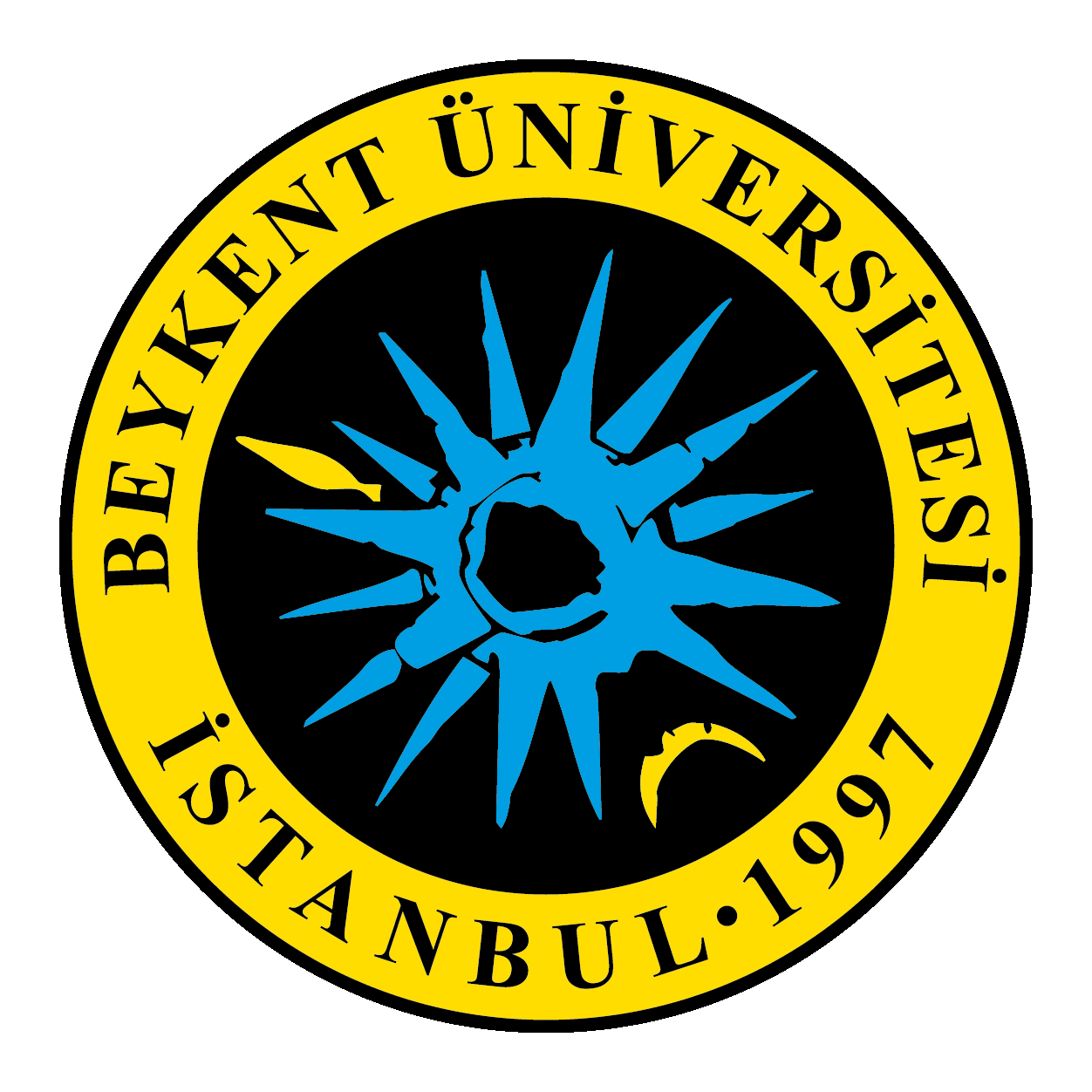 İhale kayıt numarası: 2019/0014*Tabloya gerektiği kadar satır eklenecektir. *Bu standart form ihale dokümanına eklenmeden önce ihale kayıt numarası idare tarafından doldurulacaktır.*Kısmi teklif verilemez.Adı ve SOYADI/Ticaret UnvanıKaşe ve İmza81 Bu sütun idarece hazırlanacaktır. 2  Bu sütun isteklilerce doldurulacaktır. 3Teklif vermeye yetkili kişi tarafından her sayfası ad ve soyadı/ticaret unvanı yazılarak imzalanacaktır. Teklifin ortak girişim  (iş ortaklığı veya konsorsiyum) olarak verilmesi halinde, teklif mektubu bütün ortaklar veya yetki verdikleri kişiler tarafından imzalanacaktır.A1A1A1A1B2B2Sıra Noİş Kaleminin Adı ve Kısa Açıklaması 6BirimiMiktarıTeklif Edilen4 Birim FiyatTutarı1DİŞ HASTANESİ MOBİLYASI-DANIŞMA BANKOSUAD32DİŞ HASTANESİ MOBİLYASI-ÇALIŞMA KOLTUĞUAD93DİŞ HASTANESİ MOBİLYASI-İKİLİ KANEPEAD64DİŞ HASTANESİ MOBİLYASI-SEHPA AD45DİŞ HASTANESİ MOBİLYASI-BEKLEME KOLTUĞU 3 LÜAD86DİŞ HASTANESİ MOBİLYASI-ÇALIŞMA MASASIAD37DİŞ HASTANESİ MOBİLYASI-OFİS ÇALIŞMA MASASI LAD28DİŞ HASTANESİ MOBİLYASI-ÇALIŞMA KOLTUĞUAD59DİŞ HASTANESİ MOBİLYASI-TEKNİSYEN MASASIAD310DİŞ HASTANESİ MOBİLYASI-TEKNİSYEN MASASIAD111DİŞ HASTANESİ MOBİLYASI-TABUREAD512DİŞ HASTANESİ MOBİLYASI-DOLAPAD113DİŞ HASTANESİ MOBİLYASI-DOLAPAD114DİŞ HASTANESİ MOBİLYASI-DOLAPAD115DİŞ HASTANESİ MOBİLYASI-DOLAPAD116DİŞ HASTANESİ MOBİLYASI-DOLAPAD117DİŞ HASTANESİ MOBİLYASI-DOLAPAD118DİŞ HASTANESİ MOBİLYASI-EVYELİ DOLAPAD119DİŞ HASTANESİ MOBİLYASI-DANIŞMA BANKOSUAD220DİŞ HASTANESİ MOBİLYASI-İKİLİ KANEPEAD521DİŞ HASTANESİ MOBİLYASI-SEHPA AD422DİŞ HASTANESİ MOBİLYASI-ÇALIŞMA KOLTUĞUAD923DİŞ HASTANESİ MOBİLYASI-BEKLEME KOLTUĞU 3 LÜAD1024DİŞ HASTANESİ MOBİLYASI-İSTİF RAFIAD1025DİŞ HASTANESİ MOBİLYASI-WC ANA KAPISININ DIŞA AÇILMASIAD326DİŞ HASTANESİ MOBİLYASI-KUBİKİL KAPILARIN DIŞA AÇILMASIAD1727DİŞ HASTANESİ MOBİLYASI-OFİS ÇALIŞMA MASASI LAD1128DİŞ HASTANESİ MOBİLYASI-OFİS DOLABIAD1529DİŞ HASTANESİ MOBİLYASI-OFİS ÇALIŞMA MASASI LAD230DİŞ HASTANESİ MOBİLYASI-EVYELİ DOLAPLI TEZGAHAD131DİŞ HASTANESİ MOBİLYASI-EVYELİ DOLAPLI TEZGAHAD332DİŞ HASTANESİ MOBİLYASI-EVYELİ DOLAPLI TEZGAHAD133DİŞ HASTANESİ MOBİLYASI-OVAL EVYELİ DOLAPLI TEZGAH (ÖZEL İMALAT)AD234DİŞ HASTANESİ MOBİLYASI-ÇALIŞMA MASASIAD335DİŞ HASTANESİ MOBİLYASI-ÇALIŞMA KOLTUĞUAD1636DİŞ HASTANESİ MOBİLYASI-TABUREAD137DİŞ HASTANESİ MOBİLYASI-DOLAPAD138DİŞ HASTANESİ MOBİLYASI-DOLAPAD139DİŞ HASTANESİ MOBİLYASI-DOLAPAD140DİŞ HASTANESİ MOBİLYASI-DOLAPAD141DİŞ HASTANESİ MOBİLYASI-EVYELİ DOLAPLI TEZGAHAD142DİŞ HASTANESİ MOBİLYASI-EVYELİ DOLAPLI TEZGAHAD343DİŞ HASTANESİ MOBİLYASI-BEKLEME KOLTUĞU 3 LÜAD844DİŞ HASTANESİ MOBİLYASI-OFİS ÇALIŞMA MASASI LAD245DİŞ HASTANESİ MOBİLYASI-ÇALIŞMA KOLTUĞUAD546DİŞ HASTANESİ MOBİLYASI-OFİS BEKLEME KOLTUĞUAD347DİŞ HASTANESİ MOBİLYASI-EVYELİ DOLAPLI TEZGAHAD148DİŞ HASTANESİ MOBİLYASI-SEDYEAD149DİŞ HASTANESİ MOBİLYASI-TABUREAD150DİŞ HASTANESİ MOBİLYASI-İKİLİ KANEPEAD351DİŞ HASTANESİ MOBİLYASI-ÜÇLÜ KANEPEAD252DİŞ HASTANESİ MOBİLYASI-SEHPA AD253DİŞ HASTANESİ MOBİLYASI-BANKOAD154DİŞ HASTANESİ MOBİLYASI-YANMAZ ARŞİV DOLABIAD1055DİŞ HASTANESİ MOBİLYASI-SOYUNMA DOLABI 4 GÖZLÜAD1056DİŞ HASTANESİ MOBİLYASI-DANIŞMA BANKOSUAD157DİŞ HASTANESİ MOBİLYASI-OTURMA GRUBUAD358DERSLİKLERİ-PLATFORMAD1359DERSLİKLERİ-PVCAD1360DERSLİKLERİ-HOCA MASASIAD1561DERSLİKLERİ-FORUM SANDALYEAD1662DERSLİKLERİ-AMFİ 2 LİAD22463DERSLİKLERİ-AMFİ 3 LÜAD9664DERSLİKLERİ-PC MASASIAD12065DERSLİKLERİ-TABURE SIRTLIAD12066DERSLİKLERİ-METAL AYAKLI MASAAD867DERSLİKLERİ-MALZEME DOLABIAD1568DERSLİKLERİ-MALZEME DOLABIAD669DERSLİKLERİ-EVYELİ ÇALIŞMA TEZGAHIAD170DERSLİKLERİ-LABORATUVAR ORTA TEZGAHIAD171DERSLİKLERİ-KULE TİPİ RAF SİSTEMİAD172DERSLİKLERİ-LABORATUVAR ORTA TEZGAHIAD173DERSLİKLERİ-TABURE AD2474DERSLİKLERİ-SEDYEAD575DERSLİKLERİ-HOCA MASASIAD176DERSLİKLERİ-BEKLEME KOLTUĞUAD3077DERSLİKLERİ-SEHPAAD2578DERSLİKLERİ-FORUM SANDALYEAD2279DERSLİKLERİ-MALZEME DOLABIAD2480DERSLİKLERİ-METAL AYAKLI MASAAD1181DERSLİKLERİ-3 LÜ ÇİFT TARAFLI KİTAPLIKAD1582DERSLİKLERİ-DANIŞMA BANKOSUAD183DERSLİKLERİ-KÜTÜPHANE OKUMA MASASIAD6084DERSLİKLERİ-FORUM SANDALYEAD6085DERSLİKLERİ-DANIŞMA BANKOSUAD186DERSLİKLERİ-ÇALIŞMA KOLTUĞUAD3387DERSLİKLERİ-ÇALIŞMA MASASIAD488DERSLİKLERİ-YANMAZ ARŞİV DOLABIAD1089DERSLİKLERİ-3 LÜ BEKLEME KOLTUĞUAD3090DERSLİKLERİ-OTURMA GRUBUAD691DERSLİKLERİ- PLATFORM ÜZERİNE MONTAJ 3 LÜ AMFİAD17592DERSLİKLERİ-HOCA MASASIAD393DERSLİKLERİ-KONFERANS SALONU PLATFORMAD194DERSLİKLERİ-OFİS ÇALIŞMA MASASI LAD695DERSLİKLERİ-OFİS ÇALIŞMA MASASI LAD1496DERSLİKLERİ-AYAKLI ASKILIKAD597DERSLİKLERİ-SINIF İÇİ ASKILIKAD2098DERSLİKLERİ-SANAL MAHKEME MOBİLYASIAD1TOPLAM TUTAR  (K.D.V Hariç)TOPLAM TUTAR  (K.D.V Hariç)TOPLAM TUTAR  (K.D.V Hariç)TOPLAM TUTAR  (K.D.V Hariç)TOPLAM TUTAR  (K.D.V Hariç)